LeitungTheresia Hermann, Seelsorgerin,geistliche BegleiterinTel: 06441 445580 (Zentrales Pfarrbüro – Anfragen und Infos werden weitergeleitet, Rückruf erfolgt)Dorothea Büttner,Gemeindepädagogin und Ganzheitliche AtemtherapeutinMail: dorothea.buettner@t-online.deVeranstalterKath. Bezirksbüro WetzlarGertrudishaus (hinter dem Dom)35578 WetzlarTel: 06441 44779-12Fax: 06441 44770-50__________________________________________________________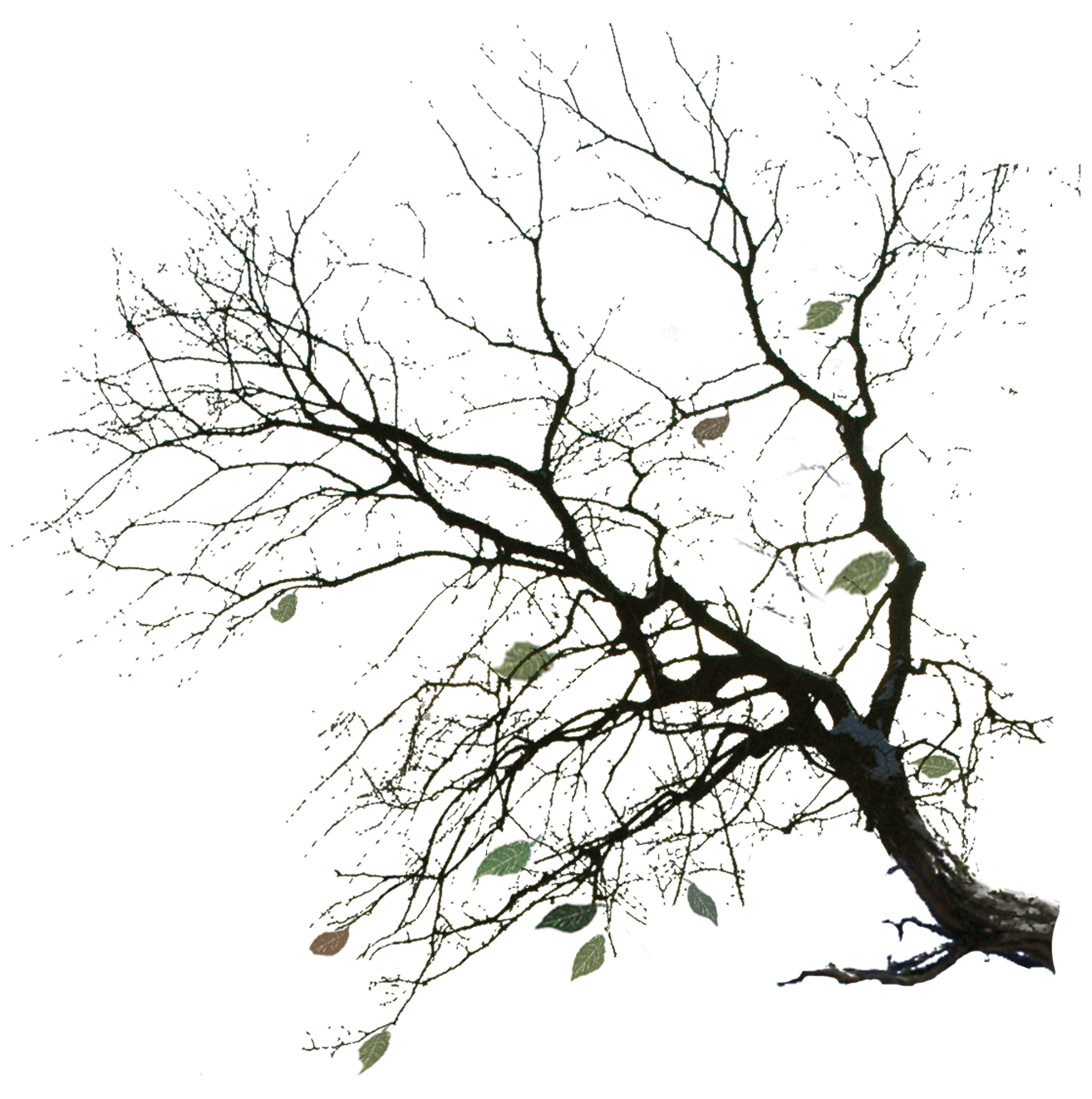 Trauergesprächskreis2023im Gertrudishaus in Wetzlar________________________________________Sie haben einen Menschen verloren und trauern um ihn. Vielleicht erleben sie die Trauer als ein Karussell der Gefühle. Ohnmacht und Wut, Traurigkeit und Zorn, Angst und Schuldgefühle drehen sich im Kreis.Das ganze Leben scheint aus den Fugen geraten zu sein.Wir, Theresia Hermann und Dorothea Büttner, möchten Ihnen helfen das Chaos zu sortieren, um wieder neuen Lebensmut und Lebensfreude zu finden.Dazu können helfen:Gespräche in der Gruppe oder einzeln. Sie bieten den Raum, um ihren Gefühlen einen Namen geben zu können.Es kann erzählt werden, was belastet, und auch, was weiter hilft.Die Gruppe bietet die Möglichkeit sich gegenseitig zu helfen und zu trösten.Trauer gehört zu unserem Leben genauso wie die Freude. Die Trauer annehmen, sie durchleben, ist die Chance für eine neue Lebendigkeit. Der Trauerkreis bietet eine feste Struktur die eigene Trauer nicht tot zu schweigen.Termine für den Trauergesprächskreis,jeden 3. Donnerstag im Monat19. Januar16. Februar 16. März20. April11. Mai (ist eine Woche früher wegen Himmelfahrt)15. Juni20. Juli17. August21. September19. Oktober16. November21. DezemberAlle Treffen sind jeweils donnerstags von 16:00 – 18:00 Uhrin Wetzlar, Kirchgasse 4im Gertrudishaus (hinter dem Dom)Ausfall von Terminen und Einschränkungen durch Corona sind leider möglich. Bitte vorher nachfragen. Telefonnummern auf dem Flyer oder Zentrales Pfarrbüro 06441445580